PLANTILLA DE PROGRESO MÉDICO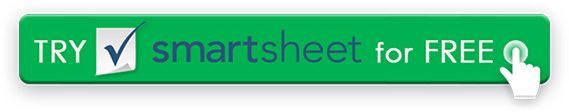 NOMBRE DEL PACIENTEPROGRESO DEL PACIENTEFECHANOTAS DE PROGRESOFECHA DE NACIMIENTOIDENTIFICACIÓN DEL PACIENTEIDENTIFICACIÓN DE REGISTRO MÉDICOPRÓXIMA FECHA DE CITAPRÓXIMA FECHA DE REVISIÓN DEL PLAN DE TRATAMIENTOFIRMA DEL MÉDICOFECHA FIRMADARENUNCIACualquier artículo, plantilla o información proporcionada por Smartsheet en el sitio web es solo para referencia. Si bien nos esforzamos por mantener la información actualizada y correcta, no hacemos representaciones o garantías de ningún tipo, expresas o implícitas, sobre la integridad, precisión, confiabilidad, idoneidad o disponibilidad con respecto al sitio web o la información, artículos, plantillas o gráficos relacionados contenidos en el sitio web. Por lo tanto, cualquier confianza que deposite en dicha información es estrictamente bajo su propio riesgo.